SARVEPALLI RADHAKRISHNAN UNIVERSITY, BHOPAL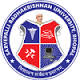 TIME TABLEEXAMINATION MARCH-2022(OFFLINE)                                                                                                                           			Time: - 11:00 AM to 02:00 PM          As per Approval by Vice Chancellor										Exam Controller           NOTE: - 1. For Practical/Viva contact to your respective department.   2. Candidate should note the dates & sequence of question paper carefully.   3. Read guidelines carefully.                                                                                                       SARVEPALLI RADHAKRISHNAN UNIVERSITY, BHOPALTIME TABLEEXAMINATION MARCH-2022(OFFLINE)                                                                                                                         												Time: - 11:00 AM to 02:00 PMAs per Approval by Vice Chancellor										Exam Controller           NOTE: - 1. For Practical/Viva contact to your respective department.   2. Candidate should note the dates & sequence of question paper carefully.               3. Read guidelines carefully.                                                                                                       Diploma Agriculture-2year   III- SEM Diploma Agriculture-2year   III- SEM Diploma Agriculture-2year   III- SEM Diploma Agriculture-2year   III- SEM Diploma Agriculture-2year   III- SEM Diploma Agriculture-2year   III- SEM 21/03/2022Monday23/03/2022Wednesday24/03/2022Thursday25/03/2022Friday26/03/2022Saturday28/03/2022MondayDAG 501Agricultural ChemistryDAG 502AgrochemicalDAG 503Pests of Crops and Stored Grain and their ManagementDAG 504Diseases of Field and Horticultural Crops and their ManagementDAG 505Crop Improvement - I (Kharif Crops)DAG 506Entrepreneurship Development and Business Communication Diploma Agriculture-3year   V- SEM Diploma Agriculture-3year   V- SEM Diploma Agriculture-3year   V- SEM Diploma Agriculture-3year   V- SEM Diploma Agriculture-3year   V- SEM Diploma Agriculture-3year   V- SEM DAG 501Agricultural ChemistryDAG 502AgrochemicalDAG 503Pests of Crops and Stored Grain and their ManagementDAG 504Diseases of Field and Horticultural Crops and their ManagementDAG 505Crop Improvement - I (Kharif Crops)DAG 506Entrepreneurship Development and Business Communication Diploma Agriculture-2year   I- SEM (Regular)Diploma Agriculture-2year   I- SEM (Regular)Diploma Agriculture-2year   I- SEM (Regular)Diploma Agriculture-2year   I- SEM (Regular)Diploma Agriculture-2year   I- SEM (Regular)Diploma Agriculture-2year   I- SEM (Regular)21/03/2022Monday23/03/2022Wednesday24/03/2022Thursday25/03/2022Friday26/03/2022Saturday28/03/2022MondayDAG 301Crop Production Technology-I (Kharif Crop)DAG 302Fundamentals of Plant BreedingDAG 303Farm Power and Machinery DAG 304Production Technology of Vegetable and Spices DAG 305Livestock and Poultry ManagementDAG 306Environmental Studies and Disaster ManagementDiploma Agriculture-3year   III- SEM (Regular)Diploma Agriculture-3year   III- SEM (Regular)Diploma Agriculture-3year   III- SEM (Regular)Diploma Agriculture-3year   III- SEM (Regular)Diploma Agriculture-3year   III- SEM (Regular)Diploma Agriculture-3year   III- SEM (Regular)DAG 301Crop Production Technology-I (Kharif Crop)DAG 302Fundamentals of Plant BreedingDAG 303Farm Power and Machinery DAG 304Production Technology of Vegetable and Spices DAG 305Livestock and Poultry ManagementDAG 306Environmental Studies and Disaster Management